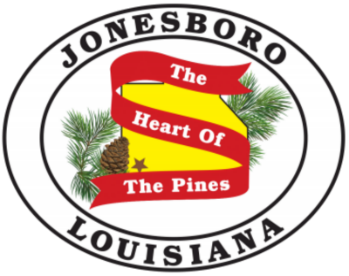 Town of JonesboroMayor Leslie Thompson		P.O. Box 610Ph: 318-259-2385		128 Allen AvenueFax: 318-25-4177		Jonesboro, Louisiana 71251Posted Date: June 21, 2019Town of JonesboroBOARD OF ALDERMENNOTICE OF PUBLIC MEETING HEARING JUNE 24TH 2019 AT 5:30 P.M.  FOR BUDGET APPROVAL	DATE:        Monday, June 24, 2019	TIME:	      5:30 PM	PLACE:       Town of Jonesboro Community Room                                 128 Allen Avenue, Jonesboro, La.PUBLIC MEETING Call of OrderRoll Call:  Johnson, Flowers, Ginn, Siadek, and StringerInvocation:  FlowersPledge of Allegiance: GinnDiscussion - BudgetAGENDACall to OrderPublic CommentsVP Oil Road RepairLCDBG Engineer ConfirmationZoning Board ConfirmationContract for P.I.A.L. for Jonesboro Fire Department8.)  Budget approval       9.) Council Comments 10.) Mayor Comments 11.) AdjournmentIf you necessitate Americans’ with Disabilities Act (ADA) accommodations, please inform Town Hall prior to the meeting to make necessary arrangements.“This institution is an equal opportunity provider” 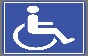 